Организаторы соревнований:Всемирная Ассоциация клубов гиревого спортаРоссийский Союз Гиревого спортаФедерация гиревого спорта Республики Крым.Цели и задачи- Популяризация гиревого спорта в мире; - Создание и проведение серии турниров по гиревому спорту среди клубов по единым правилам в различных странах мира; - Определение сильнейших спортсменов в различных соревновательных категориях в рамках проводимых турниров; 
- выявление сильнейших спортсменов,
- пропаганда силовых видов спорта,
- пропаганда здорового образа жизни.
2. Время и место проведения: 
27-29 сентября 2019 года. Место проведения соревнований: Республика Крым, Бахчисарайский район, с.Табачное, ул. Н.Г.Сотника 5.Участники соревнований.Мужчины и женщины
К участию в соревнованиях допускаются спортсмены любого уровня. Наличие страховки либо согласия на отказ от претензий обязательно. В командном зачете среди клубов допускаются любые команды, предоставившие список команды. Соревнования проводятся: В двоеборье у мужчин и юношей 10 минут, 5 минут, а так же инвалидов ПОДА и ветеранов 5 минут.Длинном цикле 10 минут, 5 минут, 3 минуты у мужчин и у юношей а так же инвалидов ПОДА (5 минут), В спринте у мужчин в толчке гирь, 5 минут, 3 минуты, 1 минута. У юношей в спринте 3 минуты. В эстафете у мужчин и юношей в командном спринте 2 этапа по 2 минуты. Упражнение толчок гирь.У женщин и девушек в длинном цикле 5 минут, 3 минуты , в рывке 10 минут и 5 минут. Длинный цикл одной и двумя гирями.У ветеранов – женщин в рывке гири 5 минут. Весовые категории (юноши) до 18 лет, до 53кг, до 63 кг, до 73 кг,  свыше 73 кг (гири 16 кг -10 минут), (24 кг  – 3 минуты и 16 кг - 5 минут), Весовые категории  (девушки) до 18 лет, до 58кг, свыше 58кг.(гири 16 кг – 10 минут), до 58 кг – 16 кг, свыше 58 кг – 16 кг – 3, 5 минут Весовые категории  (женщины)  до 58кг, до 63 кг, до 68кг, свыше 68кг. (гири 16 – 10 минут ) (16 кг согласно  весовым категориям 3,5 минут)Весовые категории у мужчин (двоеборье) до 63кг, до 68кг, до 73кг,до 78кг, до 85кг, до 95кг, свыше 95кг (гири 24 кг – 10 минут), (гири 24 кг – 5 минут, 32 кг – 3 минуты)Весовые категории у мужчин (длинный  цикл)  до 63кг, до 73кг, до 78кг, до 85кг, до 95кг, свыше 95кг (гири 24 кг -10 минут), (гири 24 – 5минут, 32 кг – 3 минуты)Весовые категории у мужчин (толчок)  до 63кг, до 73кг, до 85кг, свыше  85 кг, гири 24, 32 кг– 3,5 минут), (Гири 24 кг до 78 кг, гири 32 кг – 1 минута свыше 78 кг)Полумарафон длинный цикл и рывок у мужчин, ветеранов,– до 63 кг, до 78 кг, свыше 78 кг. У женщин, ветеранов до 58 кг, до 68 кг свыше 68 кг. У юношей до 18 лет до 53 кг, свыше 53 кг, у девушек до 48, свыше 48 кг.Возрастные категории у ветеранов (мужчины) 40-50 лет (гири 24кг), 51-60 год (гири 20кг), 61 и выше (гири 16кг) Время выполнения упражнений 5 минут. Весовые категории до 68, до 78, до 85, до 95, +95 кг.Возрастные категории у ветеранов (женщины) 35-45лет (гири 16кг), 46-56 лет (гири 12кг). Весовые категории: До 58, до 68, свыше 68 кг.Лица с нарушениями ПОДА: Упражнение жим гири сидя выполняется спортсменами ПОДА сначала одной, затем второй рукой. В зачет идет сумма левой и правой рук. Подготовленные спортсмены могут выступать по длинному циклу, либо по двоеборью – жим двух гирь с груди и рывок сидя.Гиря выжимается до полного выпрямления руки над головой. Опускание на плечо до касания груди локтем, как в упражнении «толчок». В случае не полного выравнивания локтей до выхода на помост сообщить судье. Ноги на полу или на коляске, отрыв ног допустим, но толчок ногами с целью помочь жиму запрещен. Вторая рука - произвольное положение, разрешается касаться стула или коляски. Отрыв таза, ягодиц от стула запрещен. Время упражнения 5 мин. Допускается помощь ассистента для взятия гири на плечо, опускание гири на помост и перехвата в другую руку (при перехвате разрешено опускание гири на помост)Ассистенты должны страховать спортсмена со спины, при выполнении жима. При касании ассистентом спортсмена или гири счет по этой руке прекращается, следует перехват в другую руку либо опускание на помост и завершение упражнения.Мужчины работают с гирей 16 кг, женщины с гирей 8 кг – коэфициент 1, либо у мужчин 24 кг, у женщин 16 кг – коэффициент 2. Весовые категории у мужчин: 63, 73, 85, св. 85 кг, женщин 58, 68, св. 68 кг.На взвешивание спортсмен предъявляет справку МСЭ и медицинскую справку о допуске к соревнованиям. Регламент времени выступления  для лиц ПОДА 5 минут.Эстафетное первенство в толчке.2 человека команда. Регламент времени 2 этапа по 2 минуты. Гири 24 кг. Общая масса команды не превышает 180 кг. Эстафета проводится в несколько этапов на выбывание по Олимпийской системе.Полумарафон выполняются с неограниченной сменой рук во время подхода по правилам гиревого марафона. Победители марафона определяются в каждой весовой категории по коэффициенту умноженному на результат в каждом упражнении:Таблица 1. Коэффициент гири.Соревнования проводятся на 5 помостах.Порядок выступления определяется по лучшему заявленному результату. При равенстве результатов порядок определяется путем жеребьевки.Стартовый взнос для участников соревнований за отдельный вид упражнения 1500 рублей (первый вид) 1200 – второй вид, 1000 рублей третий вид. 1000 рублей- эстафета (с команды)  Условия подведения итоговРезультаты оцениваются в очках и подъемах.Участник, набравший наибольшую сумму очков двоеборья, становится победителем турнира по гиревому спорту «Бахчисарайский Фонтан 2019 года».В длинном цикле и рывке победитель определяется по количеству выполненных подъемов.Командное первенство среди клубов определяется по наибольшему количеству очков, набранных 10 результатами (не более 50 % юношеских и ветеранских). Очки начисляются согласно таблице:Таблица 2. Очки за занятое место.При равенстве очков у двух и более спортсменов преимущество получает:       -участник, имеющий меньший собственный вес до выступления;-участник, имеющий меньший собственный вес после выступления;-участник, выступающий по жеребьевке впереди соперника.6. НаграждениеНаграждение в 10 минутных, 3,5, 1 минутной программах и полумарафонах осуществляется по весовым категориям. У ветеранов, лиц ПОДА награждение осуществляется по весовым категориям в 5 минутной программе.Награждение победителей в 5 минутных, 3х минутных программах у мужчин, женщин, юношей, девушек осуществляется в абсолютной весовой категории. Награждение победителей и призеров в полумарафоне осуществляется по весовым категориям по видам программы. Каждый участник, прошедший дистанцию награждается медалью и дипломом.Победители и призеры личных соревнований награждаются медалями и дипломами турнира  по гиревому спорту «Бахчисарайский фонтан 2019 года».Команды победители награждаются кубками и дипломами. Победители в эстафете награждаются медалями, дипломами и ценными призами турнира.7. Контактная информация.Размещение: с.Береговое,  гостевой дом "Элегант". Стоимость проживания в сутки:2-х местный +2 стандарт - 500 рублей; 2-х местный +1 с повышенной комфортностью  -600 рублей; 6-ти местный двухкомнатный - 2200 рублей. Питание 3-х разовое (домашняя кухня от 700 рублей с человека). Возможно проживание в частном секторе. Стоимость проживания  -  400 рублей в сутки.Проезд: из г.Симферополя от ж/д вокзала на любой маршрутке, где указаны улицы М. Жукова, Героев Сталинграда и Дубки, до остановки Универсам «Яблоко» (микроавтобусы с указанием «Симферополь – Табачное»); самый лучший проезд от Универсама «Яблоко»; из Севастополя (автостанция «Северная») все маршрутки, идущие до Евпатории идут через с.Табачное; из Бахчисарая от автостанции  рейсовым автобусом или маршрутным такси.Время в пути составляет 40-50 минут. Цена билета 55-100 рублей. Приезд и регистрация спортсменов (взвешивание, прием стартовых взносов) проводится в день приезда – 27 сентября 2019 года по адресу: с.Табачное,  ул. Н.Г. Сотника 5К соревнованиям допускаются спортсмены(-ки) без ограничения возраста, имеющие при себе документ, удостоверяющий личность и возраст; медицинскую спортивную страховку и страховой полис – для спортсменов Российской Федерации. Заявки на участие в соревнованиях подаются по адресу: fyglev@mail.ruТелефон: +7978-0109443 Фуглев Федор. 8. ОтветственностьПрисутствие спортсмена на соревнованиях означает его ознакомление согласие с техническими правилами гиревого спорта, а также полную личную ответственность за свою жизнь и здоровье. Участник соглашается с тем, что сам и в полной мере несет ответственность по всем прямым, косвенным и потенциальным рискам связанным со своей жизнью и здоровьем как в момент соревнований, так и на пути следования к ним. Данное положение является официальным вызовом на соревнования.Анкета участника. Ф.И.О._______________________________Дата рождения_________________Регион проживания_________________Команда_____________________Спортивное звание___________Лучший результат в двоеборье, длинном цикле (когда показан)__________________________Весовая категория________________________________Вид программы___________________________________ Вице-Президент                                                                                         Всемирной Ассоциации Клубов                    Гиревого спорта                                                  ___________________И.Н.Денисов 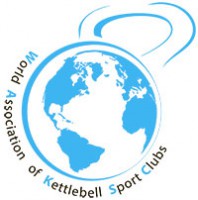 ПОЛОЖЕНИЕБАХЧИСАРАЙСКИЙФОНТАНТАБАЧНОЕ, КРЫМ 27-29 сентября 2019 годаПартнеры соревнований: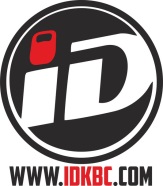 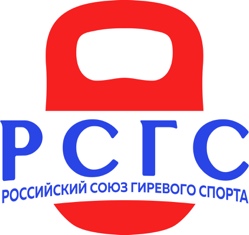 Очки за 1 подъем2345678,5101316Мужчины16202224262830323640Женщины121620222426283032Место12345678910111213 Очки 30 27 25 23 22 21 20 19 18 1716 15 14 Место 14 15 16 17 18 19 20 21 22 23 242526Очки 13 12 11 109 8 7 6 5 4 3 21